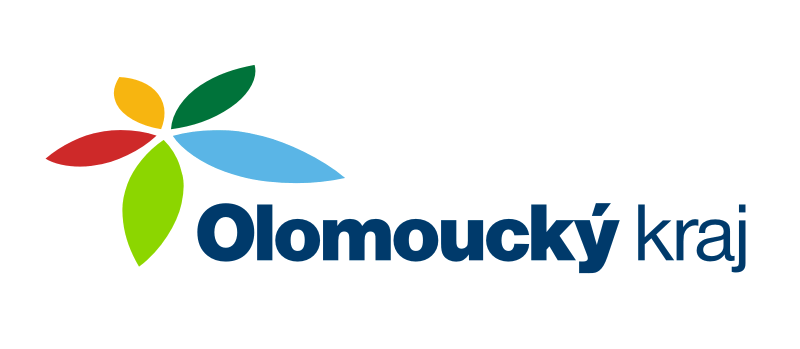 Rekonstrukce veřejného prostranství vedle sportovně rekreačního areáluProjekt je realizován za finanční  spoluúčasti Olomouckého kraje z Programu obnovy venkova 2012 částkou500 000 Kč